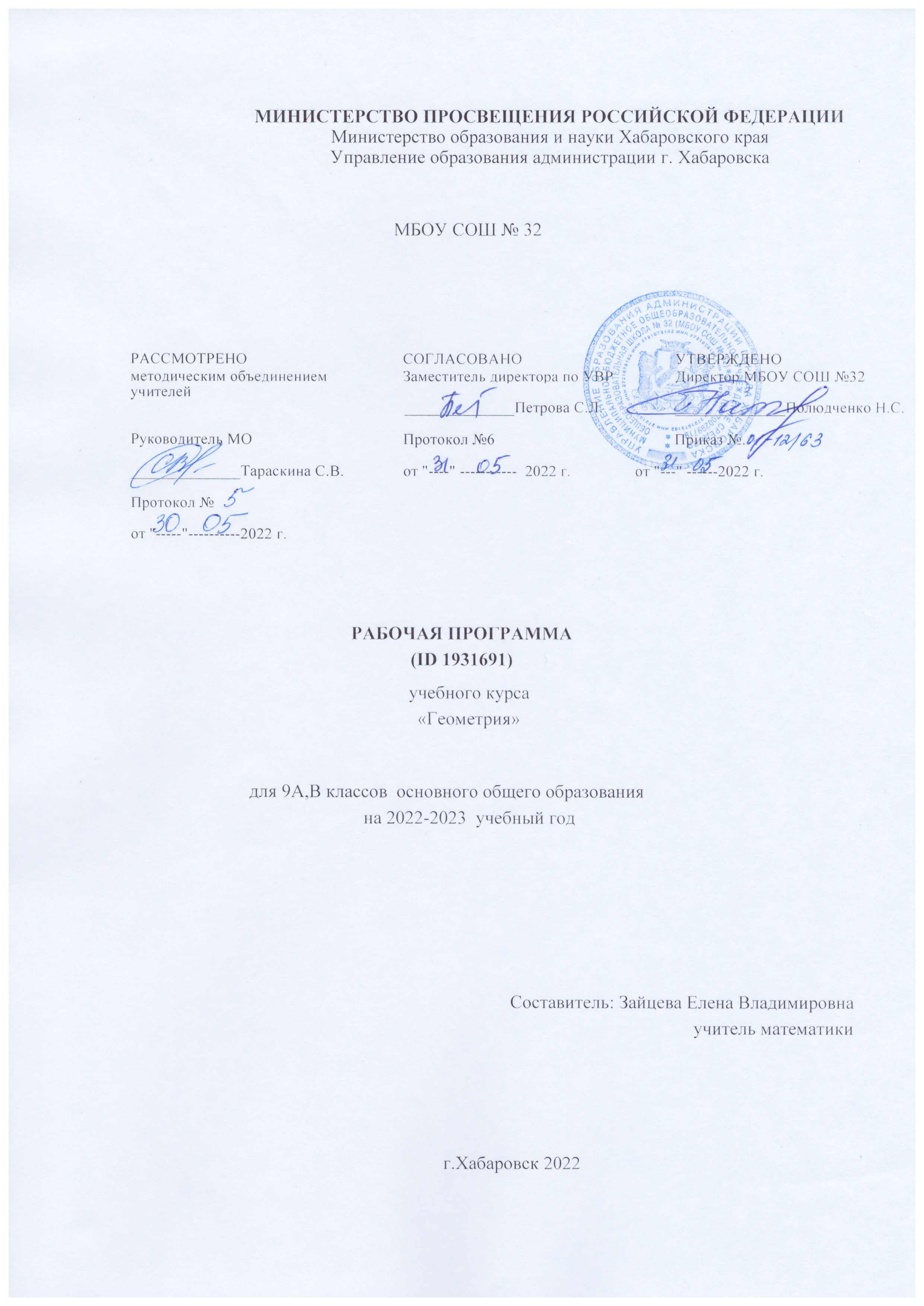 ПОЯСНИТЕЛЬНАЯ ЗАПИСКАОБЩАЯ ХАРАКТЕРИСТИКА УЧЕБНОГО КУРСА  "ГЕОМЕТРИЯ"Рабочая программа по учебному курсу "Геометрия" для обучающихся 9 классов разработана на основе Федерального государственного образовательного стандарта основного общего образования с учётом и современных мировых требований, предъявляемых к математическому образованию, и традиций российского образования, которые обеспечивают овладение ключевыми компетенциями, составляющими основу для непрерывного образования и саморазвития, а также целостность общекультурного, личностного и познавательного развития обучающихся. В программе учтены идеи и положения Концепции развития математического образования в Российской Федерации. В эпоху цифровой трансформации всех сфер человеческой деятельности невозможно стать образованным современным человеком без базовой математической подготовки. Уже в школе математика служит опорным предметом для изучения смежных дисциплин, а после школы реальной необходимостью становится непрерывное образование, что требует полноценной базовой общеобразовательной подготовки, в том числе и математической.Это обусловлено тем, что в наши дни растёт число профессий, связанных с непосредственным применением математики: и в сфере экономики, и в бизнесе, и в технологических областях, и даже в гуманитарных сферах. Таким образом, круг школьников, для которых математика может стать значимым предметом, расширяется.Практическая полезность математики обусловлена тем, что её предметом являются 
фундаментальные структуры нашего мира: пространственные формы и количественные отношения от простейших, усваиваемых в непосредственном опыте, до достаточно сложных, необходимых для развития научных и прикладных идей. Без конкретных математических знаний затруднено понимание принципов устройства и использования современной техники, восприятие и интерпретация 
разнообразной социальной, экономической, политической информации, малоэффективна 
повседневная практическая деятельность. Каждому человеку в своей жизни приходится выполнять расчёты и составлять алгоритмы, находить и применять формулы, владеть практическими приёмами геометрических измерений и построений, читать информацию, представленную в виде таблиц, диаграмм и графиков, жить в условиях неопределённости и понимать вероятностный характер случайных событий.Одновременно с расширением сфер применения математики в современном обществе всё более важным становится математический стиль мышления, проявляющийся в определённых умственных навыках. В процессе изучения математики в арсенал приёмов и методов мышления человека естественным образом включаются индукция и дедукция, обобщение и конкретизация, анализ и синтез, классификация и систематизация, абстрагирование и аналогия. Объекты математических умозаключений, правила их конструирования раскрывают механизм логических построений, способствуют выработке умения формулировать, обосновывать и доказывать суждения, тем самым развивают логическое мышление. Ведущая роль принадлежит математике и в формировании алгоритмической компоненты мышления и воспитании умений действовать по заданным алгоритмам, совершенствовать известные и конструировать новые. В процессе решения задач — основой учебной деятельности на уроках математики — развиваются также творческая и прикладная стороны мышления.Обучение математике даёт возможность развивать у обучающихся точную, рациональную и информативную речь, умение отбирать наиболее подходящие языковые, символические, графические средства для выражения суждений и наглядного их представления.Необходимым компонентом общей культуры в современном толковании является общее знакомствос методами познания действительности, представление о предмете и методах математики, их отличий от методов других естественных и гуманитарных наук, об особенностях применения математики для решения научных и прикладных задач. Таким образом, математическое образование вносит свой вклад в формирование общей культуры человека.Изучение математики также способствует эстетическому воспитанию человека, пониманию красоты и изящества математических рассуждений, восприятию геометрических форм, усвоению идеи симметрии.ЦЕЛИ ИЗУЧЕНИЯ УЧЕБНОГО КУРСА "ГЕОМЕТРИЯ"«Математику уже затем учить надо, что она ум в порядок приводит», — писал великий русский ученый Михаил Васильевич Ломоносов. И в этом состоит одна из двух целей обучения геометрии как составной части математики в школе. Этой цели соответствует доказательная линия преподавания геометрии. Следуя представленной рабочей программе, начиная с седьмого класса на уроках геометрии обучающийся учится проводить доказательные рассуждения, строить логические умозаключения, доказывать истинные утверждения и строить контр примеры к ложным, проводить рассуждения от «противного», отличать свойства от признаков, формулировать обратные 
утверждения. Ученик, овладевший искусством рассуждать, будет применять его и в окружающей жизни.Как писал геометр и педагог Игорь Федорович Шарыгин, «людьми, понимающими, что такое доказательство, трудно и даже невозможно манипулировать». И в этом состоит важное 
воспитательное значение изучения геометрии, присущее именно отечественной математической школе. Вместе с тем авторы программы предостерегают учителя от излишнего формализма, особенно в отношении начал и оснований геометрии. Французский математик Жан Дьедонне по этому поводу высказался так: «Что касается деликатной проблемы введения «аксиом», то мне кажется, что на первых порах нужно вообще избегать произносить само это слово. С другой же стороны, не следует упускать ни одной возможности давать примеры логических заключений, которые куда в большей мере, чем идея аксиом, являются истинными и единственными двигателями математического мышления».Второй целью изучения геометрии является использование её как инструмента при решении как математических, так и практических задач, встречающихся в реальной жизни. Окончивший курс геометрии школьник должен быть в состоянии определить геометрическую фигуру, описать словами данный чертёж или рисунок, найти площадь земельного участка, рассчитать необходимую длину оптоволоконного кабеля или требуемые размеры гаража для автомобиля. Этому соответствует вторая, вычислительная линия в изучении геометрии в школе. Данная практическая линия является не менее важной, чем первая. Ещё Платон предписывал, чтобы «граждане Прекрасного города ни в коем случае не оставляли геометрию, ведь немаловажно даже побочное её применение — в военном деле да, впрочем, и во всех науках — для лучшего их усвоения: мы ведь знаем, какая бесконечная разница существует между человеком причастным к геометрии и непричастным». Для этого учителю рекомендуется подбирать задачи практического характера для рассматриваемых тем, учить детей строить математические модели реальных жизненных ситуаций, проводить вычисления и оценивать адекватность полученного результата. Крайне важно подчёркивать связи геометрии с другими предметами, мотивировать использовать определения геометрических фигур и понятий, 
демонстрировать применение полученных умений в физике и технике. Эти связи наиболее ярко видны в темах «Векторы», «Тригонометрические соотношения», «Метод координат» и «Теорема Пифагора».МЕСТО УЧЕБНОГО КУРСА В УЧЕБНОМ ПЛАНЕ Согласно учебному плану в 9 классе изучается учебный курс «Геометрия», который включает следующие основные разделы содержания: «Геометрические фигуры и их свойства», «Измерение геометрических величин», а также «Декартовы координаты на плоскости», «Векторы», «Движения плоскости» и «Преобразования подобия». Учебный план предусматривает изучение геометрии на базовом уровне исходя из 68 учебных часов в учебном году.СОДЕРЖАНИЕ УЧЕБНОГО КУРСА "ГЕОМЕТРИЯ"	Синус, косинус, тангенс углов от 0 до 180°. Основное тригонометрическое тождество. Формулы приведения.	Решение треугольников. Теорема косинусов и теорема синусов. Решение практических задач с использованием теоремы косинусов и теоремы синусов.Преобразование подобия. Подобие соответственных элементов.	Теорема о произведении отрезков хорд, теоремы о произведении отрезков секущих, теорема о квадрате касательной.Вектор, длина (модуль) вектора, сонаправленные векторы, противоположно направленные векторы, коллинеарность векторов, равенство векторов, операции над векторами. Разложение вектора по двум неколлинеарным векторам. Координаты вектора. Скалярное произведение векторов, применение для нахождения длин и углов.	Декартовы координаты на плоскости. Уравнения прямой и окружности в координатах, пересечение окружностей и прямых. Метод координат и его применение.	Правильные многоугольники. Длина окружности. Градусная и радианная мера угла, вычисление длин дуг окружностей. Площадь круга, сектора, сегмента.	Движения плоскости и внутренние симметрии фигур (элементарные представления). Параллельный перенос. Поворот.ПЛАНИРУЕМЫЕ ОБРАЗОВАТЕЛЬНЫЕ РЕЗУЛЬТАТЫОсвоение учебного курса «Геометрия» должно обеспечивать достижение на уровне основного общего образования следующих личностных, метапредметных и предметных образовательных результатов:ЛИЧНОСТНЫЕ РЕЗУЛЬТАТЫ	Личностные результаты освоения программы учебного курса «Геометрия» характеризуются: 	Патриотическое воспитание: 
	проявлением интереса к прошлому и настоящему российской математики, ценностным отношением к достижениям российских математиков и российской математической школы, к использованию этих достижений в других науках и прикладных сферах.	Гражданское и духовно-нравственное воспитание: 
	готовностью к выполнению обязанностей гражданина и реализации его прав, представлением о математических основах функционирования различных структур, явлений, процедур гражданского общества (выборы, опросы и пр.); готовностью к обсуждению этических проблем, связанных с практическим применением достижений науки, осознанием важности мораль- но-этических принципов в деятельности учёного.	Трудовое воспитание: 
	установкой на активное участие в решении практических задач математической направленности, осознанием важности математического образования на протяжении всей жизни для успешной профессиональной деятельности и развитием необходимых умений; 
	осознанным выбором и построением индивидуальной траектории образования и жизненных планов с учётом личных интересов и общественных потребностей.	Эстетическое воспитание: 
	способностью к эмоциональному и эстетическому восприятию математических объектов, задач, решений, рассуждений; умению видеть математические закономерности в искусстве.	Ценности научного познания: 
	ориентацией в деятельности на современную систему научных представлений об основных закономерностях развития человека, природы и общества, пониманием математической науки как сферы человеческой деятельности, этапов её развития и значимости для развития цивилизации; 	овладением языком математики и математической культурой как средством познания мира; 	овладением простейшими навыками исследовательской деятельности.	Физическое воспитание, формирование культуры здоровья и эмоционального благополучия: 	готовностью применять математические знания в интересах своего здоровья, ведения здорового образа жизни (здоровое питание, сбалансированный режим занятий и отдыха, регулярная физическая активность); 
	сформированностью навыка рефлексии, признанием своего права на ошибку и такого же права другого человека.	Экологическое воспитание: 
	ориентацией на применение математических знаний для решения задач в области сохранности окружающей среды, планирования поступков и оценки их возможных последствий для окружающей среды; 
	осознанием глобального характера экологических проблем и путей их решения.	Личностные результаты, обеспечивающие адаптацию обучающегося к изменяющимся условиям социальной и природной среды:—  готовностью к действиям в условиях неопределённости, повышению уровня своей 
компетентности через практическую деятельность, в том числе умение учиться у других людей, приобретать в совместной деятельности новые знания, навыки и компетенции из опыта других; —  необходимостью в формировании новых знаний, в том числе формулировать идеи, понятия, гипотезы об объектах и явлениях, в том числе ранее не известных, осознавать дефициты собственных знаний и компетентностей, планировать своё развитие;—  способностью осознавать стрессовую ситуацию, воспринимать стрессовую ситуацию как вызов, требующий контрмер, корректировать принимаемые решения и действия, формулировать и оценивать риски и последствия, формировать опыт.МЕТАПРЕДМЕТНЫЕ РЕЗУЛЬТАТЫМетапредметные результаты освоения программы учебного курса «Геометрия» характеризуются овладением универсальными познавательными действиями, универсальными коммуникативными действиями и универсальными регулятивными действиями.1)   Универсальные познавательные действия обеспечивают формирование базовых когнитивных процессов обучающихся (освоение методов познания окружающего мира; применение логических, исследовательских операций, умений работать с информацией).Базовые логические действия:—  выявлять и характеризовать существенные признаки математических объектов, понятий, отношений между понятиями; формулировать определения понятий; устанавливать существенный признак классификации, основания для обобщения и сравнения, критерии проводимого анализа;—  воспринимать, формулировать и преобразовывать суждения: утвердительные и отрицательные, единичные, частные и общие; условные;—  выявлять математические закономерности, взаимосвязи и противоречия в фактах, данных, наблюдениях и утверждениях; предлагать критерии для выявления закономерностей и противоречий;—  делать выводы с использованием законов логики, дедуктивных и индуктивных умозаключений, умозаключений по аналогии;—  разбирать доказательства математических утверждений (прямые и от противного), проводить самостоятельно несложные доказательства математических фактов, выстраивать аргументацию, приводить примеры и контрпримеры; обосновывать собственные рассуждения;—  выбирать способ решения учебной задачи (сравнивать несколько вариантов решения, выбирать наиболее подходящий с учётом самостоятельно выделенных критериев).Базовые исследовательские действия:—  использовать вопросы как исследовательский инструмент познания; формулировать вопросы, фиксирующие противоречие, проблему, самостоятельно устанавливать искомое и данное, формировать гипотезу, аргументировать свою позицию, мнение;—  проводить по самостоятельно составленному плану несложный эксперимент, небольшое исследование по установлению особенностей математического объекта, зависимостей объектов между собой;—  самостоятельно формулировать обобщения и выводы по результатам проведённого наблюдения, исследования, оценивать достоверность полученных результатов, выводов и обобщений;—  прогнозировать возможное развитие процесса, а также выдвигать предположения о его развитии в новых условиях.Работа с информацией:—  выявлять недостаточность и избыточность информации, данных, необходимых для решения задачи;—  выбирать, анализировать, систематизировать и интерпретировать информацию различных видов и форм представления;—  выбирать форму представления информации и иллюстрировать решаемые задачи схемами, диаграммами, иной графикой и их комбинациями;—  оценивать надёжность информации по критериям, предложенным учителем или сформулированным самостоятельно.	2)  Универсальные коммуникативные действия обеспечивают сформированность социальных навыков обучающихся.Общение:—  воспринимать и формулировать суждения в соответствии с условиями и целями общения; ясно, точно, грамотно выражать свою точку зрения в устных и письменных текстах, давать пояснения по ходу решения задачи, комментировать полученный результат;—  в ходе обсуждения задавать вопросы по существу обсуждаемой темы, проблемы, решаемой задачи, высказывать идеи, нацеленные на поиск решения; сопоставлять свои суждения с суждениями других участников диалога, обнаруживать различие и сходство позиций; в корректной форме формулировать разногласия, свои возражения;—  представлять результаты решения задачи, эксперимента, исследования, проекта; самостоятельно выбирать формат выступления с учётом задач презентации и особенностей аудитории.Сотрудничество:—  понимать и использовать преимущества командной и индивидуальной работы при решении учебных математических задач;—  принимать цель совместной деятельности, планировать организацию совместной работы, распределять виды работ, договариваться, обсуждать процесс и результат работы; обобщать мнения нескольких людей;—  участвовать в групповых формах работы (обсуждения, обмен мнениями, мозговые штурмы и др.);—  выполнять свою часть работы и координировать свои действия с другими членами команды;—  оценивать качество своего вклада в общий продукт по критериям, сформулированным участниками взаимодействия.	3)  Универсальные регулятивные действия обеспечивают формирование смысловых установок и жизненных навыков личности.	Самоорганизация: 
	самостоятельно составлять план, алгоритм решения задачи (или его часть), выбирать способ решения с учётом имеющихся ресурсов и собственных возможностей, аргументировать и корректировать варианты решений с учётом новой информации.Самоконтроль:—  владеть способами самопроверки, самоконтроля процесса и результата решения математической задачи;—  предвидеть трудности, которые могут возникнуть при решении задачи, вносить коррективы в деятельность на основе новых обстоятельств, найденных ошибок, выявленных трудностей;—  оценивать соответствие результата деятельности поставленной цели и условиям, объяснять причины достижения или недостижения цели, находить ошибку, давать оценку приобретённому опыту.ПРЕДМЕТНЫЕ РЕЗУЛЬТАТЫ 	Освоение учебного курса «Геометрия» на уровне основного общего образования должно обеспечивать достижение следующих предметных образовательных результатов:—  Знать тригонометрические функции острых углов, находить с их помощью различные элементы прямоугольного треугольника («решение прямоугольных треугольников»). Находить (с помощью калькулятора) длины и углы для нетабличных значений. —  Пользоваться формулами приведения и основным тригонометрическим тождеством для нахождения соотношений между тригонометрическими величинами. —  Использовать теоремы синусов и косинусов для нахождения различных элементов треугольника («решение треугольников»), применять их при решении геометрических задач. —  Владеть понятиями преобразования подобия, соответственных элементов подобных фигур. —  Пользоваться свойствами подобия произвольных фигур, уметь вычислять длины и находить углы у подобных фигур. Применять свойства подобия в практических задачах. —  Уметь приводить примеры подобных фигур в окружающем мире.—  Пользоваться теоремами о произведении отрезков хорд, о произведении отрезков секущих, о квадрате касательной. —  Пользоваться векторами, понимать их геометрический и физический смысл, применять их в решении геометрических и физических задач. —  Применять скалярное произведение векторов для нахождения длин и углов. —  Пользоваться методом координат на плоскости, применять его в решении геометрических и практических задач. —  Владеть понятиями правильного многоугольника, длины окружности, длины дуги окружности и радианной меры угла, уметь вычислять площадь круга и его частей. —  Применять полученные умения в практических задачах. —  Находить оси (или центры) симметрии фигур, применять движения плоскости в простейших случаях. —  Применять полученные знания на практике — строить математические модели для задачреальной жизни и проводить соответствующие вычисления с применением подобия и тригонометрических функций (пользуясь, где необходимо, калькулятором).ТЕМАТИЧЕСКОЕ ПЛАНИРОВАНИЕ ПОУРОЧНОЕ ПЛАНИРОВАНИЕ УЧЕБНО-МЕТОДИЧЕСКОЕ ОБЕСПЕЧЕНИЕ ОБРАЗОВАТЕЛЬНОГО ПРОЦЕССА ОБЯЗАТЕЛЬНЫЕ УЧЕБНЫЕ МАТЕРИАЛЫ ДЛЯ УЧЕНИКААтанасян Л.С., Бутузов В.Ф., Кадомцев С.Б. и другие, Геометрия, 7–9 класс, Акционерное общество "Издательство "Просвещение"; 
Введите свой вариант:МЕТОДИЧЕСКИЕ МАТЕРИАЛЫ ДЛЯ УЧИТЕЛЯЦИФРОВЫЕ ОБРАЗОВАТЕЛЬНЫЕ РЕСУРСЫ И РЕСУРСЫ СЕТИ ИНТЕРНЕТМАТЕРИАЛЬНО-ТЕХНИЧЕСКОЕ ОБЕСПЕЧЕНИЕ ОБРАЗОВАТЕЛЬНОГО ПРОЦЕССА УЧЕБНОЕ ОБОРУДОВАНИЕ 
ОБОРУДОВАНИЕ ДЛЯ ПРОВЕДЕНИЯ ЛАБОРАТОРНЫХ И ПРАКТИЧЕСКИХ РАБОТ№
п/пНаименование разделов и тем программыКоличество часовКоличество часовКоличество часовДата 
изученияВиды деятельностиВиды, 
формы 
контроляЭлектронные образовательные ресурсы№
п/пНаименование разделов и тем программывсегоконтрольные работыпрактические работыДата 
изученияВиды деятельностиВиды, 
формы 
контроляЭлектронные образовательные ресурсыРаздел 1. ВекторыРаздел 1. ВекторыРаздел 1. ВекторыРаздел 1. ВекторыРаздел 1. ВекторыРаздел 1. ВекторыРаздел 1. ВекторыРаздел 1. ВекторыРаздел 1. Векторы1.1.Понятие вектора21Использовать  векторы  как  направленные отрезки,  исследо- вать  геометрический и  физический  смысл вектора.Устный опросОбразовательная платформа   Я-класс1.2.Сложение и вычитание векторов.31Знать определения  суммы и  разности  векторов,  исследовать  геометрический  и  физический  смысл    этих   операций.Письменный  контроль.Образовательная платформа   Я-класс1.3.Умножение вектора на число.  Применение векторов к решению задач.32Умножение  вектора  на  число,  исследовать геометрии- ческий и  физический  смысл  этой  операции.  Решать  геометрические   задачи  с  использованием  векторов.Письменный  контроль.  Практическая работаОбразовательная платформа   Я-классИтого по разделу:Итого по разделу:8                        4                        4                        4                        4                        4                        4Раздел 2. Метод координат.Раздел 2. Метод координат.Раздел 2. Метод координат.Раздел 2. Метод координат.Раздел 2. Метод координат.Раздел 2. Метод координат.Раздел 2. Метод координат.Раздел 2. Метод координат.Раздел 2. Метод координат.2.1.Координаты вектора.2Раскладывать вектор  по  двум  неколлинеарным  векторам.Устный  опрос.Образовательная платформа   Я-класс2.2.Простейшие задачи в координатах.31Использовать  скалярное произведение  векторов, выводить его основные  свойства.Тестирование.Образовательная платформа   Я-класс2.3.Уравнение окружности и прямой.31Выводить уравнение  прямой  и окружности.  Решать  задачи на нахождение  точек  пересечения  прямых  и  окружностей  с  помощью  метода  координат.Устный опрс.  Практическая работа.Образовательная платформа   Я-классРешение задач и подготовка к контрольной работе по теме: «Метод координат».11Применять  координаты  при  решении  геометрических  и  практических  задач,  для  построения  математических  моделей  реальных  задач («метод  координат»)Практическая работа.Образовательная платформа   Я-классКонтрольная работа №1 по теме: «Векторы.  Метод   координат»11Контрольная работаИтого по разделу:Итого по разделу:101	31	31	31	31	31	3Раздел 3.  Соотношения  между сторонами и углами треугольника.         Скалярное  произведения векторов.Раздел 3.  Соотношения  между сторонами и углами треугольника.         Скалярное  произведения векторов.Раздел 3.  Соотношения  между сторонами и углами треугольника.         Скалярное  произведения векторов.Раздел 3.  Соотношения  между сторонами и углами треугольника.         Скалярное  произведения векторов.Раздел 3.  Соотношения  между сторонами и углами треугольника.         Скалярное  произведения векторов.Раздел 3.  Соотношения  между сторонами и углами треугольника.         Скалярное  произведения векторов.Раздел 3.  Соотношения  между сторонами и углами треугольника.         Скалярное  произведения векторов.Раздел 3.  Соотношения  между сторонами и углами треугольника.         Скалярное  произведения векторов.Раздел 3.  Соотношения  между сторонами и углами треугольника.         Скалярное  произведения векторов.3.1.Синус, косинус,  тангенс  угла..31Формирование определения   тригонометрических  функций  тупых  и  прямых  углов.Устный опросОбразовательная платформа   Я-класс3.2.Соотношение между сторонами и углами треугольника.41Применять  скалярное  произведение  для нахождения  длин  и  углов.Письменный контроль.Образовательная платформа   Я-класс3.3.Скалярное произведение  векторов.21Использовать  скалярное  произведение  векторов,  выводить  его  основное  свойство.Письменный контроль.Образовательная платформа   Я-классРешение задач и  подготовка  к  контрольной работе  работе по  теме: «Соотношения между сторонами  и  углами  треугольника»11Применять  скалярное  произведение  для  нахождения  длин  и  углов.Письменный контроль.  Практическая  работа.Образовательная платформа   Я-классКонтрольная работа №2  по   теме: «Соотношения  между  сторонами и углами  треугольника».11Контрольная работаИтого по разделу:Итого по разделу:1114Раздел 4.  Длина окружности и площадь круга.Раздел 4.  Длина окружности и площадь круга.Раздел 4.  Длина окружности и площадь круга.Раздел 4.  Длина окружности и площадь круга.Раздел 4.  Длина окружности и площадь круга.Раздел 4.  Длина окружности и площадь круга.Раздел 4.  Длина окружности и площадь круга.Раздел 4.  Длина окружности и площадь круга.Раздел 4.  Длина окружности и площадь круга.4.1.Правильные  многоугольники.41Формулировать  определение  правильных  многоуголь- ников,  находить их  элементы.Устный  опросОбразовательная платформа   Я-класс4.2.Длина  окружности  и площадь  круга.42Определить  площадь  круга.  Выводить  формулы  для  длин  дуг,  площадей  секторов  и  сегментов.ТестированиеОбразовательная платформа   Я-классРешение задач  и  подготовка  к  контрольной  работе  по  теме: «Длина  окружности  и  площадь  круга».31Вычислять  площади  фигур,  включающих  элементы  окружности (круга).  Находить  площади  в  задачах  реальной  жизни.Практическая работаОбразовательная платформа   Я-классКонтрольная  работа  №3  по   теме: «Длина  окружности  и площадь  круга».11Контрольная  работаИтого по разделу:Итого по разделу:1214Раздел 5.   Движения.Раздел 5.   Движения.Раздел 5.   Движения.Раздел 5.   Движения.Раздел 5.   Движения.Раздел 5.   Движения.Раздел 5.   Движения.Раздел 5.   Движения.Раздел 5.   Движения.5.1.Понятие движения.31Разбирать  примеры,  иллюстрирующие  понятия  движения, центров  осей  симметрии.  Находить  центры  и  оси  симметрий  простейших  фигур.Устный  опрос.  Практическая работа.Образовательная платформа   Я-класс5.2.Параллельный  перенос  и  поворот.31Формулировать  определения  параллельного переноса,  поворота.  Практическая работа.Образовательная платформа   Я-классРешение задач и  подготовка  к  контрольной работе  по  теме: «Движения»11Применять  параллельный  перенос   и  симметрию  при  решении геометрических  задач.   Использовать  для  построения  и  исследований  цифровые  ресурсы.ТестированиеОбразовательная платформа   Я-классКонтрольная работа  №4  по теме: «Движения».11Контрольная работа.Итого по разделу:Итого по разделу:813Раздел  6.  Начальные геометрические  сведения.Раздел  6.  Начальные геометрические  сведения.Раздел  6.  Начальные геометрические  сведения.Раздел  6.  Начальные геометрические  сведения.Раздел  6.  Начальные геометрические  сведения.Раздел  6.  Начальные геометрические  сведения.Раздел  6.  Начальные геометрические  сведения.Раздел  6.  Начальные геометрические  сведения.Раздел  6.  Начальные геометрические  сведения.6.1.Многогранники.41Разбирать  примеры  многоранников.Практическая работаОбразовательная платформа   Я-класс6.2.Тела  и  поверхности  вращения.41Практическая работаОбразовательная платформа   Я-класс6.3.Об  аксиомах   планиметрии.2Практическая работаИтого по разделу:Итого по разделу:102Раздел 7. Повторение, обобщение, систематизация знанийРаздел 7. Повторение, обобщение, систематизация знанийРаздел 7. Повторение, обобщение, систематизация знанийРаздел 7. Повторение, обобщение, систематизация знанийРаздел 7. Повторение, обобщение, систематизация знанийРаздел 7. Повторение, обобщение, систематизация знанийРаздел 7. Повторение, обобщение, систематизация знанийРаздел 7. Повторение, обобщение, систематизация знанийРаздел 7. Повторение, обобщение, систематизация знаний7.1.Повторение изученного  материала  7-9 класс9ТестированиеОбразовательная платформа   Я-классИтого по разделу:Итого по разделу:9ОБЩЕЕ КОЛИЧЕСТВО ЧАСОВ ПООБЩЕЕ КОЛИЧЕСТВО ЧАСОВ ПО68420№
п/пТема урокаКоличество часовКоличество часовКоличество часовДата 
изученияВиды, формы контроля№
п/пТема урокавсего контрольные работыпрактические работыДата 
изученияВиды, формы контроля1.Понятие  вектора.   Равенство  векторов.12.Откладывание  вектора  от данной  точки.13.Сумма  двух  векторов.  Законы  сложения  векторов.14.Законы сложения векторов. Правило параллелограмма.15.Сумма  и  вычитание нескольких  векторов.16.Произведение вектора на  число.17.Применение  векторов  к  решению  задач.18.Средняя  линия  трапеции.19.Разложение вектора  по  двум  неколлинеарным  векторам.110.Координаты  вектора.111.Связь  между  координатами вектора и  координатами  его начала  и  конца.112.Простейшие задачи  в  координатах.113.Простейшие  задачи в координатах.114.Уравнение линии на  плоскости.  Уравнение  окружности.115.Уравнение  окружности.116.Взаимное  расположение двух  окружностей.117.Решение задач и подготовка  к  контрольной работе  по теме: «Метод  координат»118.Контрольная  работа  №1  по  теме: «Векторы.  Метод  координат».119.Анализ  контрольной  работы.Синус,  косинус, тангенс, котангенс  угла.120.Основное  тригонометрии-  ческое  тождество.  Формулы  приведения.121.Теорема  о  площади  треугольника.122.Теорема  синусов.123.Теорема  косинусов.124.Решение  треугольников. Измерительные  работы.125.Угол  между  векторами. Скалярное  произведение   векторов.126.Скалярное  произведение  в  координатах.  Свойства  скалярного  произведения  векторов.127.Решение задач  и  подготовка к  контрольной  работе  по  теме: «Соотношение  между  сторонами и углами  треугольника.  Скалярное  произведение  векторов».128. Контрольная  работа №2  по  теме: «Соотношения между  сторонами  и  углами  треу-  гольника.  Скалярное  произведение  векторов».29.Правильные  многоуголь-  ники. Окружность, описан- ная  около  правильного  многоугольника.30.Окружность,  вписанная  в  правильный  многоугольник.31.Формулы  для  вычисления площади  правильного  многоугольника,  его  сторо- ны  и  радиуса  вписанной  окружности.32.Построение  правильных  многоугольников.33.Длина  окружности.34.Площадь  круга.35.Площадь кругового  сектора.36. Площадь  круга  и кругового сектора.37.Решение задач  по теме: «Длина  окружности  и площадь  круга».38.Решение задач  по  теме: «Длина  окружности  и  площадь  круга».139.Подготовка  к  контроль-  ной  работе  по  теме: «Длина  окружности  и  площадь  круга».140.Контрольная  работа  №3  по  теме: «Длина  окруж- ности  и площадь круга».141.Анализ контрольной рабо- ты. Отображение  плос- кости  на  себя.142.Понятие  движения.143.Наложения  и  движения. Параллельный  перенос.144.Параллельный  перенос.145.Поворот.146.Поворот.147.Решение задач  и  подго-  товка  к  контрольной  работе  по  теме: «Движения»148.Контрольная  работа  №4     по  теме: «Движения»149.Предмет  стереометрии.  Многогранник.150.Призма. 151.Параллелепипед.  Свойства  прямоугольного  паралле-лепипеда.152.Объём   тела.153.Пирамида.154.Цилиндр.155.Конус.156.Сфера и шар.157.Об  аксиомах  планиметрии.158.Некоторые  сведения  о  развитии  геометрии.159.Повторение.160.Повторение.161.Повторение.162.Повторение.163.Повторение.164.Повторение.165.Повторение.166.Повторение.167.Контрольная  работа168.Анализ  контрольной  работы.1ОБЩЕЕ КОЛИЧЕСТВО ЧАСОВ ПО ПРОГРАММЕОБЩЕЕ КОЛИЧЕСТВО ЧАСОВ ПО ПРОГРАММЕ6859.160.161.162.163.164.165.166.167.168.1ОБЩЕЕ КОЛИЧЕСТВО ЧАСОВ ПО ПРОГРАММЕОБЩЕЕ КОЛИЧЕСТВО ЧАСОВ ПО ПРОГРАММЕ687